Chapter 4 The State We’re In Washington1900-2000: A Century of ChangeText-Dependent QuestionsText Dependent Questions for Washington’s Changing PopulationStudents could do these questions independently but using these questions to facilitate discussion will turn the reading into a public construction of learning. First read: After you do a first read of the text and graphs on page 57, answer the following questions.What does the vertical dotted line on the line graph mean?What does the line graph attempt to communicate?Approximately how many people lived in Washington in 1990? What do the two bar graphs at the bottom of the page show?What percent of Washington’s population is Hispanic or Latino?Notes from Second read group discussionNotes from Post read discussionExcept where otherwise noted, this work is available under a Creative Commons Attribution License.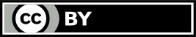 